С Днем студентаУважаемые студенты, поздравляю вас с Днем российского студенчества — праздником молодости, оптимизма, романтики и надежд!  Студенческие годы — лучший период жизни, пора юности и мечтаний. Именно в это время встречают настоящих и верных друзей, закладывается фундамент будущих личных и профессиональных успехов. Искренне желаю, чтобы полученные вами знания были всегда востребованы. Пусть прекрасные годы студенчества на всю жизнь дадут вам заряд положительной энергии и оптимизма и останутся в памяти как счастливое время, наполненное упорным трудом, творческими дерзаниями, дружбой и любовью.Пусть ваши студенческие годы будут насыщены яркими событиями. Никогда не отступайте перед трудностями, не останавливайтесь на достигнутом, не бойтесь ставить перед собой самые смелые задачи.Здоровья вам, успешной учебы, уверенности в своих силах, достижений и побед!С уважением, директор ГБПОУ «Кинельский государственный техникум»                    Красношеев Виктор Николаевич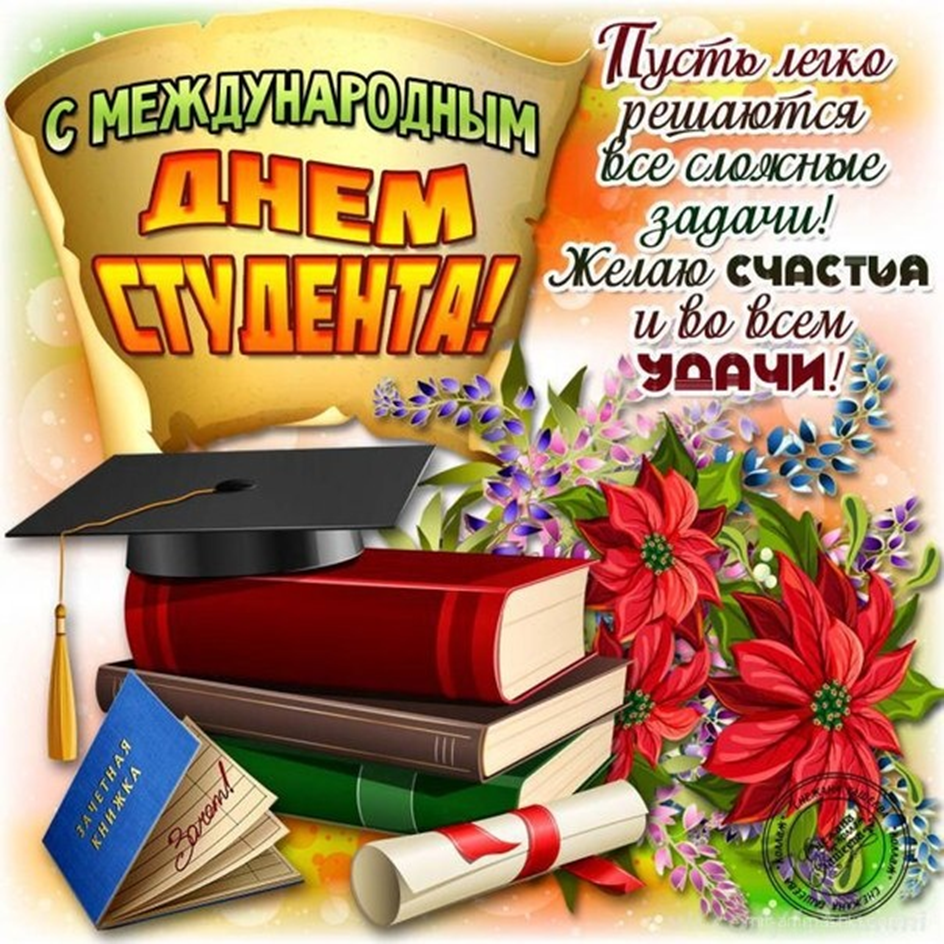 